О проведении плановой  выездной проверки СП Тангатаровский сельсовет МР Бураевский район	31 мая 2017 года Управлением Россельхознадзора по Республике Башкортостан проведена плановая выездная проверка в отношении администрации сельского поселения Тангатаровский сельсовет муниципального района Бураевский район. В ходе  проверки  нарушений  земельного  законодательства  не  выявлено. 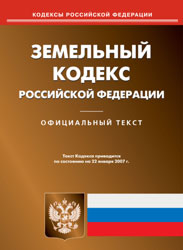 